2015-R95-T-32532ĮsakymasDĖL VALSTYBINIO SOCIALINIO DRAUDIMO FONDO VALDYBOS PRIE SOCIALINĖS APSAUGOS IR DARBO MINISTERIJOS DIREKTORIAUS 2014 M. GRUODŽIO 30 D. ĮSAKYMO NR. V-829 „DĖL VALSTYBINIO SOCIALINIO DRAUDIMO FONDO VALDYBOS PRIE SOCIALINĖS APSAUGOS IR DARBO MINISTERIJOS SUPAPRASTINTŲ VIEŠŲJŲ PIRKIMŲ TAISYKLIŲ PATVIRTINIMO“ PAKEITIMO2015 m. rugsėjo   08  d. Nr. V-452Vilnius1. P a k e i č i u Valstybinio socialinio draudimo fondo valdybos prie Socialinės apsaugos ir darbo ministerijos supaprastintų viešųjų pirkimų taisykles, patvirtintas Valstybinio socialinio draudimo fondo valdybos prie Socialinės apsaugos ir darbo ministerijos (toliau – Fondo valdyba) direktoriaus 2014 m. gruodžio 30 d. įsakymu Nr. V-829 „Dėl Valstybinio socialinio draudimo fondo valdybos prie Socialinės apsaugos ir darbo ministerijos supaprastintų viešųjų pirkimų taisyklių patvirtinimo“ (su Fondo valdybos direktoriaus 2015 m. gegužės 22 d. įsakymo Nr. V-254 „Dėl Valstybinio socialinio draudimo fondo valdybos prie Socialinės apsaugos ir darbo ministerijos direktoriaus 2014 m. gruodžio 30 d. įsakymo Nr. V-829 „Dėl Valstybinio socialinio draudimo fondo valdybos prie Socialinės apsaugos ir darbo ministerijos supaprastintų viešųjų pirkimų taisyklių patvirtinimo“ pakeitimo“ pakeitimu):1.1. Išdėstau 129.1.4.2 punktą taip:„129.1.4.2. kai sudaromos informacinės sistemos priežiūros ir/ arba vystymo paslaugų pirkimo ir/ arba programinės įrangos licencijų įsigijimo ir jų techninio aptarnavimo sutarties vertė neviršija 58.000 eurų (be pridėtinės vertės mokesčio).2. Į p a r e i g o j u:2.1. Fondo valdybos Informacinės sistemos eksploatavimo ir informacijos valdymo skyrių šį įsakymą išsiųsti Fondo valdybos direktoriaus pavaduotojams ir Fondo valdybos skyriams;2.2. Fondo valdybos Viešųjų pirkimų skyrių paskelbti šį įsakymą Centrinėje viešųjų pirkimų informacinėje sistemoje;2.3. Fondo valdybos Klientų aptarnavimo metodikos ir informavimo skyrių paskelbti šį įsakymą Fondo valdybos interneto ir Valstybinio socialinio draudimo fondo administravimo įstaigų intraneto svetainėse.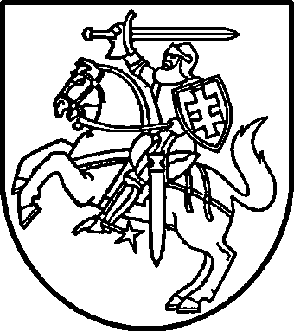 Valstybinio socialinio draudimo fondo valdybos prie Socialinės apsaugos ir darbo ministerijos DirektoriusValstybinio socialinio draudimo fondo valdybos prie Socialinės apsaugos ir darbo ministerijos DirektoriusDirektoriusMindaugas Sinkevičius